Publicado en   el 10/09/2013 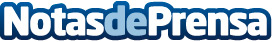 El Govern facilita l'obertura d'establiments d'òptica simplificant el procediment d'autorització sanitàriaDatos de contacto:Nota de prensa publicada en: https://www.notasdeprensa.es/el-govern-facilita-lobertura-destabliments Categorias: Cataluña http://www.notasdeprensa.es